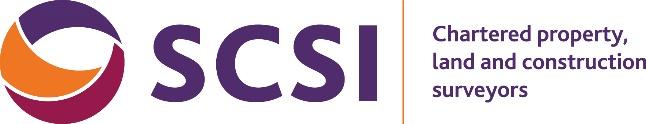 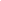 Resumé Template1. Personal Details Your Name: 2. Education (please list all qualifications) 3. Membership of any other professional organisation(s) 4. Professional Experience* *Candidates must provide detailed Professional Experience which must be linked to and detailing competencies of your chosen APC pathway. It may be necessary for you to provide additional attached pages. 5. Competencies * *In addition to providing your Professional Experience in chronological order, please ensure to clearly allocate your experience against the relevant competencies (both core and optional) of your chosen pathway. You must list each of your chosen core and optional competencies, demonstrating under each of them how you have attained the relevant Professional Experience applicable to that competency*University/ Institution (please include country)Degree/Diploma Name Type of study (full time, part time, flexible)Date started Date completedName of Organisation Grade How membership was achieved (e.g., examination) Year gainedPeriod Job Title Employer Type and scope of responsibilities (in detail)Core CompetenciesOptional Competencies